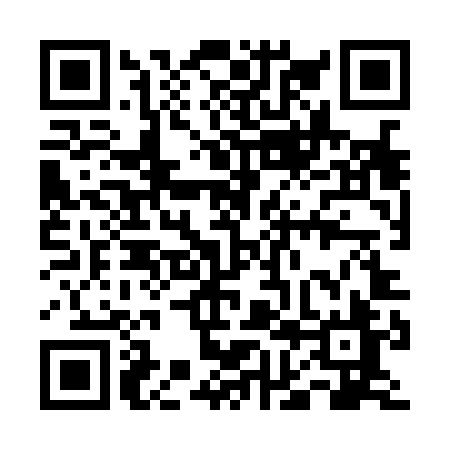 Prayer times for Afon Wen Junction, Flintshire, UKWed 1 May 2024 - Fri 31 May 2024High Latitude Method: Angle Based RulePrayer Calculation Method: Islamic Society of North AmericaAsar Calculation Method: HanafiPrayer times provided by https://www.salahtimes.comDateDayFajrSunriseDhuhrAsrMaghribIsha1Wed3:405:441:146:238:4610:502Thu3:375:421:146:248:4810:533Fri3:345:401:146:258:4910:564Sat3:305:381:146:268:5111:005Sun3:275:361:146:278:5311:036Mon3:245:341:146:288:5411:047Tue3:235:321:146:298:5611:058Wed3:225:311:146:308:5811:069Thu3:215:291:146:319:0011:0710Fri3:215:271:146:329:0111:0811Sat3:205:251:146:339:0311:0812Sun3:195:241:146:349:0411:0913Mon3:185:221:146:359:0611:1014Tue3:175:201:146:369:0811:1115Wed3:165:191:146:379:0911:1216Thu3:165:171:146:389:1111:1217Fri3:155:161:146:399:1211:1318Sat3:145:141:146:409:1411:1419Sun3:135:131:146:419:1611:1520Mon3:135:111:146:429:1711:1621Tue3:125:101:146:439:1911:1622Wed3:125:091:146:439:2011:1723Thu3:115:071:146:449:2111:1824Fri3:105:061:146:459:2311:1925Sat3:105:051:146:469:2411:1926Sun3:095:041:146:479:2611:2027Mon3:095:031:156:479:2711:2128Tue3:085:021:156:489:2811:2229Wed3:085:011:156:499:2911:2230Thu3:075:001:156:509:3111:2331Fri3:074:591:156:509:3211:24